公司簡介因應107年就業服務法修正(條文內容：就業服務法第5條第2項：雇主招募或僱用員工，不得有下列情事：…六、提供職缺之經常性薪資未達新臺幣四萬元而未公開揭示或告知其薪資範圍；罰則-違反上述規定，處新臺幣六萬元以上三十萬元以下罰鍰。因為職缺都會公告，為避免廠商觸法，建請廠商務必列出職缺薪資範圍。(資料請以一頁為限)公司名稱     雲雀國際股份有限公司攤位編號餐飲5公司地址11554 台北市南港區松河街410號4樓統一編號27766105負責人佐藤拓男員工人數2550人連絡人蕭美蓮 – 人資部連絡電話02-26534008E-mailsophia@sky-lark.com.twsophia@sky-lark.com.twsophia@sky-lark.com.tw公司網址     QR Code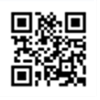 服務項目連鎖餐飲:Skylark洋食·芳鄰、古拉爵義式屋、藍屋日本料理、涮乃葉日式火鍋、橫濱牛排、涮之華日式火鍋、武蔵野森珈琲Diner連鎖餐飲:Skylark洋食·芳鄰、古拉爵義式屋、藍屋日本料理、涮乃葉日式火鍋、橫濱牛排、涮之華日式火鍋、武蔵野森珈琲Diner連鎖餐飲:Skylark洋食·芳鄰、古拉爵義式屋、藍屋日本料理、涮乃葉日式火鍋、橫濱牛排、涮之華日式火鍋、武蔵野森珈琲Diner勞動權益勞、健保 勞退 休假制度__依勞基法_勞、健保 勞退 休假制度__依勞基法_勞、健保 勞退 休假制度__依勞基法_福利制度■二節獎金 ■年終獎金 ■績效獎金 ■團體（意外）保險■供餐 (■自付 需自付從食費用)  1.每年4月10月兩次評價. 順暢升遷。2.勞工退休金提撥、企業團體保險。3.一年兩次獎金，年中、年終獎金，努力看得見。4.職工福利委員會(節慶獎金/婚喪喜慶補助/生日禮券)。5.年度免費健康檢查。6.早班、閉店津貼。7.優惠員工餐、免費制服送洗、春酒或尾牙聚餐、每月發放員工優待券。8.完整員工教育訓練，新進同仁基礎訓練、專業職能教育訓練、衛生安全教育訓練、營運管理階層教育課程 。是否進用身心障礙人員■是(目前已額滿)福利制度■二節獎金 ■年終獎金 ■績效獎金 ■團體（意外）保險■供餐 (■自付 需自付從食費用)  1.每年4月10月兩次評價. 順暢升遷。2.勞工退休金提撥、企業團體保險。3.一年兩次獎金，年中、年終獎金，努力看得見。4.職工福利委員會(節慶獎金/婚喪喜慶補助/生日禮券)。5.年度免費健康檢查。6.早班、閉店津貼。7.優惠員工餐、免費制服送洗、春酒或尾牙聚餐、每月發放員工優待券。8.完整員工教育訓練，新進同仁基礎訓練、專業職能教育訓練、衛生安全教育訓練、營運管理階層教育課程 。是否進用外籍生是公司簡介雲雀國際股份有限公司乃日本雲雀餐飲集團（すかいらーくグループ）海外事業的先驅。以「創造有價值的豐盛感」作為經營理念，企盼透過「飲食」達到對社會的貢獻，藉以豐富大眾的生活，以下為全社的戰略視野、職責使命。★經營理念：創造有價值的豐盛感。★戰略視野：一切都是為了顧客的笑容。全店持續成長，超越顧客的期待。★職責使命：實踐讓更多顧客在清潔的店鋪內，享受舒適親切的服務及安心美味的料理。為了貫徹這個理念，每個品牌每半年換上一次新菜單，針對各樣商品的內容顧客給予的寶貴回饋以及各店鋪提出的看法，雲雀集團會傾聽各方的需求，達到有效改善商品的情況。雲雀國際股份有限公司乃日本雲雀餐飲集團（すかいらーくグループ）海外事業的先驅。以「創造有價值的豐盛感」作為經營理念，企盼透過「飲食」達到對社會的貢獻，藉以豐富大眾的生活，以下為全社的戰略視野、職責使命。★經營理念：創造有價值的豐盛感。★戰略視野：一切都是為了顧客的笑容。全店持續成長，超越顧客的期待。★職責使命：實踐讓更多顧客在清潔的店鋪內，享受舒適親切的服務及安心美味的料理。為了貫徹這個理念，每個品牌每半年換上一次新菜單，針對各樣商品的內容顧客給予的寶貴回饋以及各店鋪提出的看法，雲雀集團會傾聽各方的需求，達到有效改善商品的情況。雲雀國際股份有限公司乃日本雲雀餐飲集團（すかいらーくグループ）海外事業的先驅。以「創造有價值的豐盛感」作為經營理念，企盼透過「飲食」達到對社會的貢獻，藉以豐富大眾的生活，以下為全社的戰略視野、職責使命。★經營理念：創造有價值的豐盛感。★戰略視野：一切都是為了顧客的笑容。全店持續成長，超越顧客的期待。★職責使命：實踐讓更多顧客在清潔的店鋪內，享受舒適親切的服務及安心美味的料理。為了貫徹這個理念，每個品牌每半年換上一次新菜單，針對各樣商品的內容顧客給予的寶貴回饋以及各店鋪提出的看法，雲雀集團會傾聽各方的需求，達到有效改善商品的情況。職務名稱人數主要資格條件（例如：學歷及系所、技能、語文、證照等）待遇(禁面議及低於勞基法薪資)工作內容工作地點備註儲備店經理5專科畢科系不拘/連鎖餐飲經驗三年以上並具備管理階層實務經驗一年以上資歷月薪38,000~43,000元1.依公司營運政策與規定領導、管理與培訓門市人員及人力配置、調度。2.門店營業績效負責、掌控門店損益。3.確保營運順暢、品質穩定，達成最高顧客滿意度。4.負責規劃並控管物料。5.客訴及餐點問題處理及預防管理。6.各行銷活動執行及推動。全省各分店(須配合外派輪調)儲備店主廚5專科畢科系不拘/連鎖餐飲經驗三年以上並具備管理階層實務經驗一年以上資歷月薪38,000~43,000元1.依公司營運政策與規定領導、管理與培訓門市人員及人力配置、調度。2.門店營業績效負責、掌控門店損益。3.確保營運順暢、品質穩定，達成最高顧客滿意度。4.負責規劃並控管物料。5.料理相關問題處理及預防管理。6.各行銷活動執行及推動。全省各分店(須配合外派輪調)外場正職人員30高中職以上/科系不拘對餐飲服務有高度熱忱為佳月薪32,000~37,000元1.營運現場服務與接待的全方位工作技能學習。2.顧客招呼、接待、點餐、送餐及聯繫內外場之工作。3.協助店內產品掌控、結帳、盤點及清潔規範等相關事宜。4.人員訓練相關學習。5.顧客服務滿意度提昇，學習。大桃園中壢地區、新竹(須配合區域性輪調)內場正職人員30高中職以上/科系不拘對餐飲調理有濃厚興趣為佳月薪32,000~37,000元1.廚務備料各種料理食材前置作業完成。2.依照顧客點購的餐點，調理出色香味形器兼備的美味料理。3.於出餐時負責料理擺盤並確認擺盤份量&品質之工作。4.工作區域整理&清潔。5.人員訓練相關學習。大桃園中壢地區、新竹(須配合區域性輪調)外場兼職人員30高中職/科系不拘對餐飲服務有高度熱忱為佳時薪190~274元1.基層的服務工作，各工作站作業開始學習起。2.負責客人帶位、倒水、點餐等工作。3.顧客服務滿意度提昇，學習。4.工作區域整理&清潔。大桃園中壢地區、新竹(各分店可自選)內場兼職人員30高中職/科系不拘對餐飲調理有濃厚興趣為佳時薪190~274元1.負責洗、剝、削、切各種食材，以完成烹飪的前置工作。2.調理出色香味形器兼備的美味料理。3.物料入庫、整理。4.工作區域整理&清潔。大桃園中壢地區、新竹(各分店可自選)法務專員2大學畢/科系: 法律相關科系、法律學科類尤佳2年以上工作經驗月薪40,000~45,000元(依經歷可再議)1.合約審查及制定2.法律諮詢與法規蒐集研究3.函文、法律文件之處理及檔案管理等法律行政事務4.智財布局及管理5.消費爭議事件、訴訟及非訟事件處理6.公司營運相關之法律問題諮商、資料蒐集與研究分析7.主管交辦事項8.有TIPS、TPIPAS管理經驗者尤佳台北市南港區財會專員2大學畢/科系: 相關科系尤佳1年以上工作經驗月薪34,000~38,000元(依經歷可再議)1.應收付款項單據審核及帳務處理2.稅務處理作業(營業稅、扣繳申報、營所稅)3.協助會計師查核作業4.其他一般會計事務5.其他主管交辦事項台北市南港區中央廚房正職人員   (倉儲&生產製造人員)5高中職以上/科系不拘,具普通汽車駕照月薪32,000~37,000元1.製作各業態餐廳食材(醬汁、肉品處理…等)2.食材的包裝、秤重3.廠內食材商品管理與人力調配4.廠內環境衛生安全管理、機器設備清潔…等5.協助處理主管交辦事項新北市新莊區正職倉儲物流配送司機5高中職以上/科系不拘,具普通汽車駕照月薪40,000~45,000元(依經歷可再議)1.商品驗收盤點及效期確認2.理貨 包裝 出貨等作業配送貨品3.搬運貨品重物4.廠內環境衛生安全管理、機器設備清潔…等5.協助處理主管交辦事項新北市新莊區